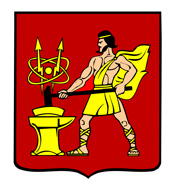 АДМИНИСТРАЦИЯ ГОРОДСКОГО ОКРУГА ЭЛЕКТРОСТАЛЬМОСКОВСКОЙ   ОБЛАСТИРАСПОРЯЖЕНИЕ  _____27.02.2020______ № ____58-р______О создании рабочей комиссии для рассмотрения предложений и подведения результатов мониторинга (отбора) специализированных организаций, осуществляющих деятельность в сфере технического обслуживания и ремонта внутриквартирного газового оборудования в многоквартирных домах на территории городского округа Электросталь Московской областиВ соответствии с Порядком заключения договоров о техническом обслуживании и ремонте внутриквартирного газового оборудования в газифицированных многоквартирных домах на территории Московской области, утвержденным распоряжением Министерства жилищно-коммунального хозяйства Московской области от 01.08.2017 № 147-РВ, для рассмотрения предложений и подведения результатов мониторинга (отбора) специализированных организаций, осуществляющих деятельность в сфере технического обслуживания и ремонта внутриквартирного газового оборудования в многоквартирных домах на территории городского округа Электросталь Московской области:1. Создать рабочую комиссию по отбору специализированных организаций, осуществляющих деятельность по техническому обслуживанию и ремонту внутриквартирного газового оборудования в многоквартирных домах на территории городского округа Электросталь Московской области согласно приложению №1 к настоящему распоряжению.2. Контроль за выполнением настоящего постановления возложить на заместителя Главы Администрации городского округа Электросталь Московской области Борисова А.Ю.Глава городского округа							                        В.Я. ПекаревРассылка: А.В. Фёдорову, И.Ю. Волковой, А.Ю. Борисову. Е.А. Светловой, Г.Ю. Грибанов, в дело.Проект представил:Начальник Управления городскогожилищного и коммунального хозяйстваАдминистрации городского округа Электросталь Московской области ___________________								               Г.Ю. Грибанов«______»___________2020 г.Проект согласовали:Первый Заместитель Главы Администрации городского округаЭлектросталь Московской области___________________								                  А.В. Федоров «______»___________2020 г.Первый Заместитель Главы Администрации городского округаЭлектросталь Московской области___________________								                 И.Ю. Волкова «______»___________2020 г.Заместитель Главы Администрации городского округаЭлектросталь Московской области___________________								                 А.Ю. Борисов «______»___________2020 г.Начальник правового Управления Администрации городского округаЭлектросталь Московской области__________________								                 Е.А. Светлова«______»__________2020 г.Исполнитель:Заместитель начальника-начальникотдела экологии Управления городского жилищного и коммунального хозяйстваАдминистрации городского округаЭлектросталь Московской области __________________							                             Э.Б. Душкин«______»__________2020 г. Тел. 571-98-05Приложение №1УТВЕРЖДЕНраспоряжением Администрациигородского округа Электросталь Московской областиот ___27.02.2020___ № ____58-р____Состав рабочей комиссии по отбору специализированных организаций, осуществляющих деятельность по техническому обслуживанию и ремонту внутриквартирного газового оборудования в многоквартирных домах на территории городского округа Электросталь Московской областиВерно: начальник УГЖКХ __________________ Г.Ю. ГрибановА.Ю. БорисовЗаместитель Главы городского округа Электросталь Московской области, заместитель председателя рабочей групп (штаба)Члены комиссии:Члены комиссии:Г.Ю. ГрибановНачальник Управления городского жилищного и коммунального хозяйства Администрации городского округа Электросталь Московской области Э.Б. ДушкинЗаместитель начальника – начальник отдела экологии Управления городского жилищного и коммунального хозяйства Администрации городского округа Электросталь Московской области